Supplementary materialParameters used in the model are follows: = observed risk of all-cause pneumonia (ACP) in unvaccinated individuals. = observed risk of ACP in vaccinated individuals. = observed risk of pneumococcal pneumonia (PP) in unvaccinated individuals. = observed risk of PP in vaccinated individuals. = true risk of PP in unvaccinated individuals. = true risk of PP in vaccinated individuals. = test sensitivity for diagnosing PP. = test specificity for diagnosing PP.Followings are our assumptions:Assumption 1 (A1): the misclassification in the diagnosis of ACP is non-differential. Assumption 2 (A2): the pneumococcal vaccine does not change the risk of non-pneumococcal pneumonia.Assumption 3 (A3): the directions of  and  are identical, and the value of  is equal to or greater than that of  (i.e.,  or ).Assumption 4 (A4): the pneumococcal vaccine does not affect  and .The observed VE against ACP (, observed VE against PP (), and true VE against PP ( are given as follows:,,.According to the assumptions A1 and A2, the risk differences for ACP and true PP are identical [25]..		(1)Thus, the true proportion of PP among ACP in unvaccinated individuals is given as:.		(2)According to the supplementary table, the proportion of tested positive is:.		(3)Thus,.		(4)By (1), (2), and (3),  is rewritten as follows:.		(5)Thus,Because , .By (2) and (5),  is given as follows:.		(6)By (4),,.Thus,  is given as follows: 		(7)		(8)As other values are given as observed values in trials,  is a linear rational function of  (see supplementary figure). If ,  becomes minimum at =1. By (7),.If ,  becomes minimum at . By (8),.Supplementary tableTrue and observed risks of pneumococcal pneumonia and diagnostic test accuracy., true risk of pneumococcal pneumonia (PP) in total individuals; , observed risk of PP in total individuals; , observed risk of all-cause pneumonia in total individuals; , test sensitivity for diagnosing PP; , test specificity for diagnosing PP.Supplementary figureAssociation between specificity and true vaccine efficacy for pneumococcal pneumonia., observed vaccine efficacy (VE) against all-cause pneumonia (ACP); , observed VE against pneumococcal pneumonia (PP); , true VE against PP;, sensitivity; , specificity;, observed risk of ACP in unvaccinated individuals; , observed risk of ACP in vaccinated individuals; , observed risk of PP in unvaccinated individuals; , observed risk of PP in vaccinated individuals.The x-axis shows , and the y-axis shows .  is given as a linear rational function of  (solid line). A. When , the function has branches in the upper right and lower left. Because  can take values between  and 1 (unshaded area),  becomes minimum at =1. B. When , the function has branches in the upper left and lower right. Because  can take values between  and  (unshaded area),  becomes minimum at .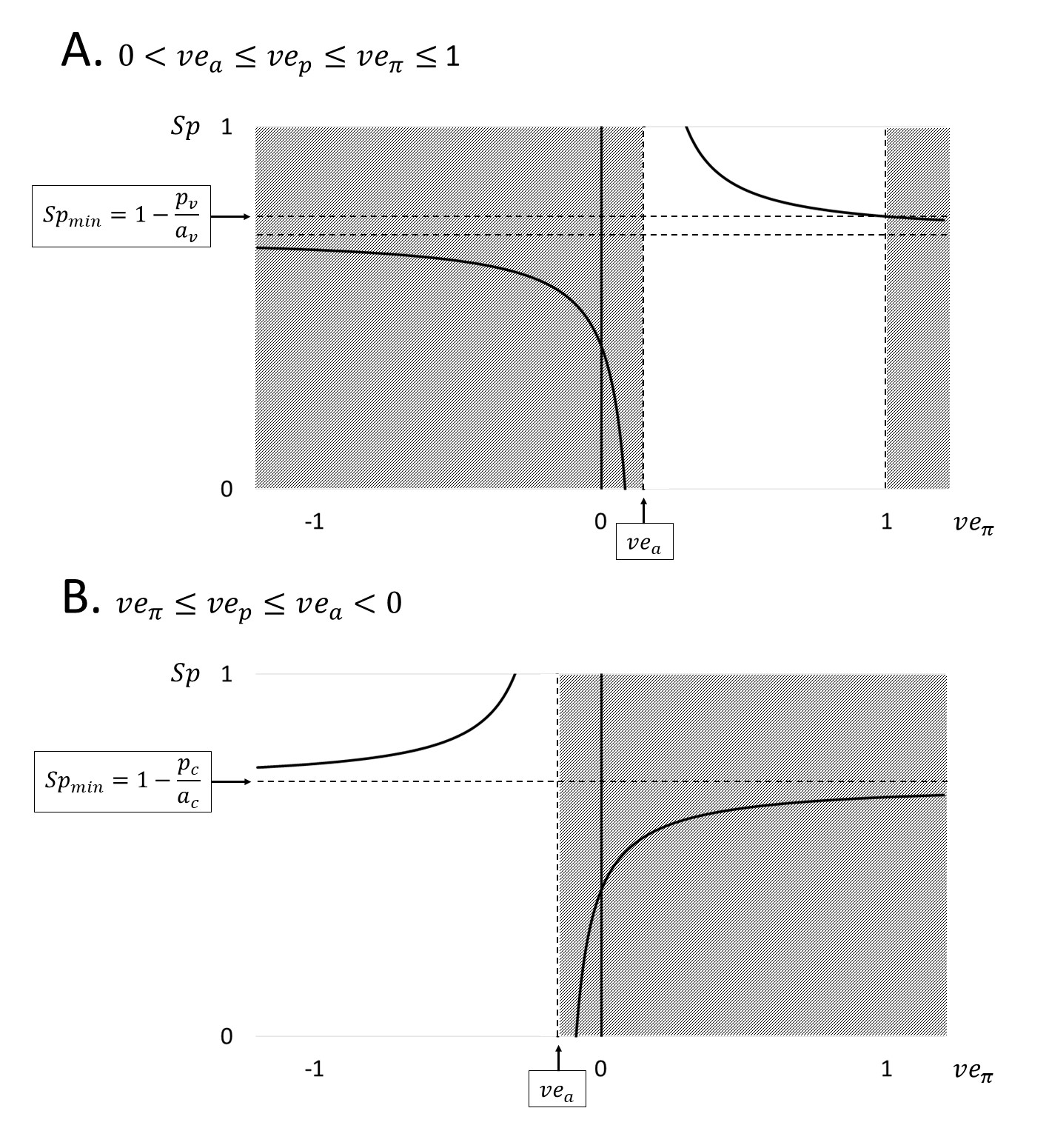 True pneumococcal pneumoniaTrue non-pneumococcal pneumoniaTotalTested positiveTested negativeTotal